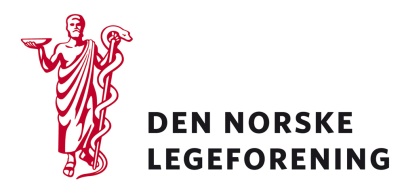 Leger i samfunnsmedisinsk arbeidNorsk samfunnsmedisinsk foreningNorsk forening for allmennmedisinAllmennlegeforeningenNorsk forening for fysikalsk medisin og rehabiliteringDeres ref.: 	Vår ref.: 17/4826	Dato: 7.9.2017Høring- Endring i vilkår i forskrift om fastlønnstilskudd til delvis dekning av kommunenes utgifter til fysioterapitjenestenHelse- og omsorgsdepartementet har sendt på høring et forslag om endring i forskrift om fastlønn til delvis dekning av kommunenes utgifter til fysioterapitjenester.Tiltaket er en oppfølging av stortingsmelding nr. 26 (2014-2015) om fremtidens primærhelsetjeneste, hvor det ble informert om at regjeringen ønsker å utrede muligheten for å tildele fastlønnstilskudd til kommunene også når fysioterapeuten har en driftsavtale med kommunen. Regjeringens mål har vært å gjøre fysioterapitjenesten mer fleksibel for kommunene.Ordningen med fastlønnstilskudd ble innført for både leger og fysioterapeuter med kommunehelseloven i 1984. Fastlønnstilskuddet for leger falt bort med innføringen av fastlegeordningen i 2001. Formålet med ordningen da den ble innført var å gi kommunene valgfrihet, ved at de kan velge mellom driftstilskudd til selvstendige næringsdrivende eller å ansette fysioterapeuter med fast lønn. Tiltaket skulle også sikre at alle pasientgrupper ble like godt ivaretatt.Endringene som foreslås er ment å skape mer fleksibilitet for kommuner som ønsker å benytte kvalifisert personell i begge tilknytningsformer. Departementet skiver i høringsnotatet at fordelen med den nye ordningen er at kommunene da kan velge å benytte samme fagperson til selvstendig, kurativ fysioterapivirksomhet og til forebyggende og behandlende virksomhet på vegne av kommunen. Departementet skriver at ulempen med forslaget er at endringene kan medføre en utgiftsøkning for staten hvis kommunene i stor grad ønsker å gjøre om på stillinger og avtalehjemler, og derfor søker om fastlønnstilskudd for flere fysioterapeuter enn i dag.Les mer på Helse- og omsorgsdepartementets sider:https://www.regjeringen.no/no/dokumenter/horing---endring-av-vilkar-i-forskrift-om-fastlonnstilskudd-til-delvis-dekning-av-kommunenes-utgifter-til-fysioterapitjenester/id2569644/?utm_source=www.regjeringen.no&utm_medium=epost&utm_campaign=H%C3%B8ringer-05.09.2017Dersom høringen virker relevant, bes det om at innspill sendes til Legeforeningen innen 1. oktober. Det bes om at innspillene lastes opp direkte på Legeforeningens nettsider. Høringen finnes på Legeforeningen.no under Legeforeningens politikk – Høringer.Med hilsenDen norske legeforeningIngvild Bjørgo BergHelsepolitisk rådgiver